Peshtigo Middle School Boys Basketball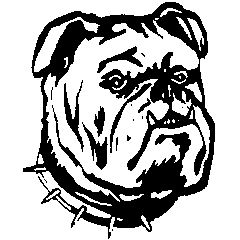 All listed times are start of 7th grade games* 8th grade onlyDayDateLocationOpponentTimeTuesday11/5Peshtigo High School GymWausaukee Middle School  5:00pmThursday11/7Peshtigo High School GymCrivitz Middle School  5:00pmTuesday11/12Peshtigo High School GymOconto Middle School  5:00pmThursday11/14AwayMarinette Middle School  5:00pmTuesday11/19AwayColeman Middle School  4:30pmThursday11/21AwaySuring Middle School  5:30pmTuesday12/3AwayWausaukee Middle School  5:30pmThursday12/5AwayLena Middle School  5:30pmTuesday12/10AwayCrivitz Middle School  4:30pmThursday12/12Peshtigo Elementary GymMarinette Middle School  5:00pmSaturday12/14AwayConference Tournament*  8:00amMonday12/16Peshtigo Elementary GymGillett Middle School  5:00pmTuesday12/17Peshtigo Elementary GymColeman Middle School  5:00pm